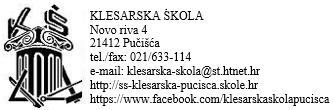 POZIV NA 18 SJEDNICU NASTAVNIČKOG VIJEĆAPOZIV NA 18  SJEDNICU NASTAVNIČKOG VIJEĆA ČLANOVIMA NASTAVNIČKOG VIJEĆASjednica će se održati 30.8.2019 u zbornici škole s početkom u 12:00 satiPredloženi dnevni red sjednice:Usvajanje zapisnika sa prošle sjedniceDefiniranje rezultata popravnih i razlikovnih ispitaZavršni ispit u jesenskom roku – stanjeStanje nakon jesenskog upisnog rokaDefiniranje odjeljenja i razrednišatva za šk.gpd. 2019/20.Smjernice za razrednike – između ostalog prioritetno definiranje predstavnika roditelja u Školskom odboru radi isteka mandata g. Petru BiočiniPlaniranje usavršavanja – upute za dostavljanjeIzvješće o  upisanim učenicima u učenički dom Klesarske škole i prijava UDU – rok 4.9.2019.Zaduženja nastavnika i planiranje rasporeda  – skica za dogovor i eventualne korekcije radi koordinacije među školama u kojim rade naši nastavnici i izmjena u zaduženjimaDogovor o zajedničkoj priremi e-dnevnika i radu na školskom kurikuluDefiniranje termina sastajanja strukovnog aktiva, aktiva razrednika i aktiva općih predmetaIzvješće o planiranim aktivnostima škole u rujnu i vanjskim  suradnjama, posebno  s Arhitektonamskim studijem iz Zagreba i Umjetničkom akademijom iz SplitaRaznoRavnateljica:Tamara Plastić